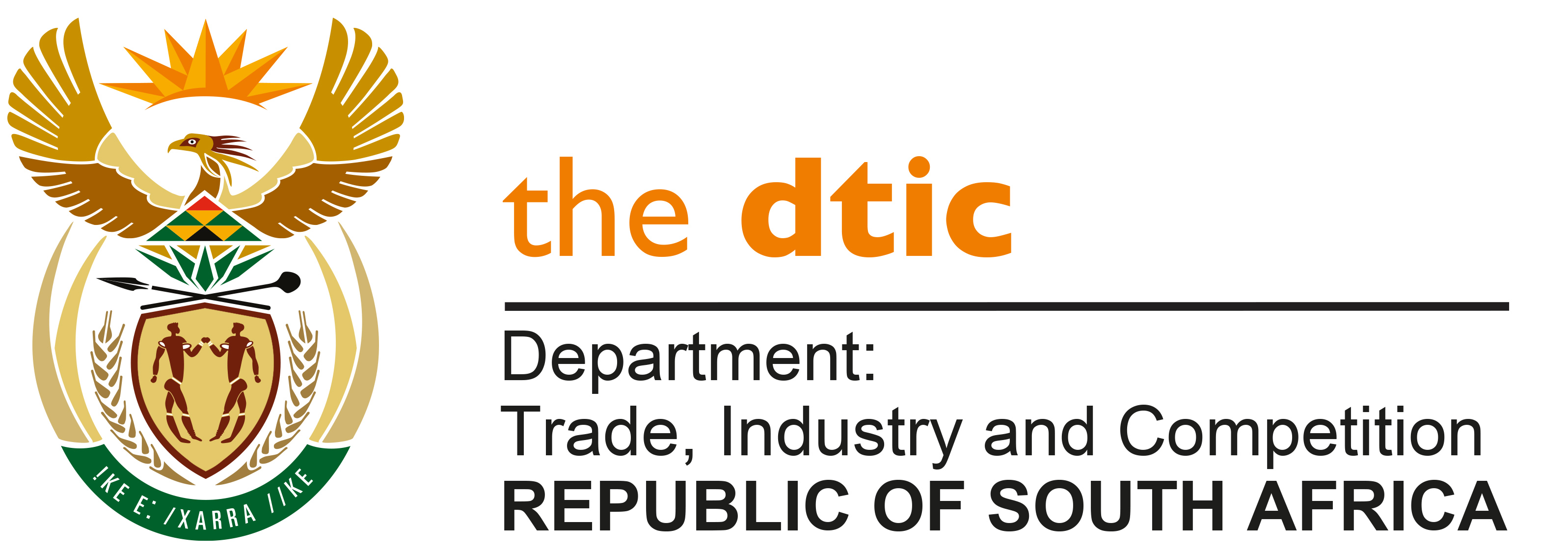 THE NATIONAL ASSEMBLY     QUESTION FOR WRITTEN REPLYQUESTION NO. 139
DATE OF PUBLICATION: 11 FEBRUARY 2021	Mr M J Cuthbert (DA) to ask the Minister of Trade, Industry and Competition: With reference to a certain tender (details furnished) from the National Lotteries Commission, what (a) was the total amount the tender was worth, (b)(i) was the total number of persons who were bidders for this tender, (ii) are all their full names and (c) was the scope of the work pertaining to the tender, including the work done? NW142EReplyI have been furnished with a reply to the question submitted, by Ms Thabang Mampane, Commissioner of the National Lotteries Commission.Ms Mampane’s reply is as follows: (a) “The total amount for the bid was R460 287.50 all inclusive.(b) (i) There were a total of 19 bidders.     (ii) The full names of the bidders were as follows;(c)  The purpose of this Request for Proposals (RFP) is to appoint a suitably qualified service provider to conduct research on the social, economic and operational impact of the Corona virus pandemic and related emergency measures on funded organisations; and to make recommendations on an appropriate grantmaking strategy in the short, medium and longer term. The study would include an overview of how other international and national grant makers have responded to the pandemic (or to other historical emergencies or crisis) and lessons learned from these experiences.The service provider was also required to report [sic] should inform discussion and planning about how the NLC should amend its grantmaking strategy in response to the identified trends and factors as well as include in the proposal a process to workshop the research findings with the Commission to facilitate adjustments to its grantmaking strategy, considering the legislative framework within which the Commission operates.The following work was done by the service provider:Inception report.Literature review & stakeholder mapping.Data collection: Desktop research.Stakeholder engagement & interviews.Draft report”.-END-ITEMS NAME OF BIDDER1Apros2Digital Republic3Insight2lead4KTM Knowledge Solutions5LM Training6Majeke Macheke School of Business Leadership7Mgiba8Mngotha Project Management9Mthente10Ndziane Inc Attorneys11Pan Africa TMT Group12Quest Research13Siloam People Development Agency14SMEC15Surveyfiesta16Toma-Now17Underhill Corporate Solutions18Urban-Econ19Wits